PRESSEMITTEILUNG20.04.2016Messe ökovita® 2016: Straubing öffnet bis Sonntag das Fenster in eine nachhaltige Zukunft Straubing - Rund 120 Aussteller aus Deutschland und Österreich eröffnen bis zum Sonntag (21. bis 24. April) auf einer Fläche von rund 5.000 Quadratmetern im niederbayerischen Straubing einen Blick in eine nachhaltig-ökologische Zukunft. Zur dritten Auflage der Nachhaltigkeitsmesse „ökovita®“ erwarten die Organisatoren an den vier Ausstellungstagen rund 15.000 Besucher. „Erfolgsrezept ist auch in diesem Jahr die Kombination aus Verbrauchermesse, Informationsveranstaltung und ökologisch ausgerichteter Erlebniswelt bei freiem Eintritt“, sagt Roman Preis, Geschäftsführer der Straubinger Ausstellungs- und Veranstaltungsgesellschaft. Im Mittelpunkt der ökovita® steht die Präsentation von Produkten und Dienstleistungen, die die Umwelt entlasten und die vor allem im Alltag Nutzen bringen, mehr Lebensqualität schenken und auch helfen, Geld zu sparen. Ein besonderer Fokus liegt auf den Themen Bauen und Wohnen, Ernährung, Gesundheit und Energie. Besondere Höhepunkte sind in diesem Jahr unter anderem Ausflüge in die Welt der Mobilität von morgen, Öko-Vital-Lebensmittel vom Öko-Weingut bis zum Öko-Trinkessig und zahlreiche interaktive Angebote wie ein Gesundheits-Check. Zusätzlich erwartet die Besucher ein Rahmenprogramm mit Fachvorträgen, Sonderausstellungen und eigenen Angeboten für Kinder. Geöffnet ist die Ausstellung in der Joseph-von-Fraunhofer-Halle, der Straubinger Messehalle, und dem angrenzenden Freigelände täglich von 10 bis 18 Uhr. Bereits am Wochenende öffnete in Straubing das begleitende Familien-Volksfest „ökovita®plus“, das ebenfalls bis zum Sonntag (24.4.) läuft. Zum Angebot gehören rund 30 Schaustellergeschäfte vom Riesenrad bis zum Autoskooter sowie eine urige Zelt- und Gartenwirtschaft und viele Öko-Spezialitäten.Mehr Informationen: www.oekovitaplus.de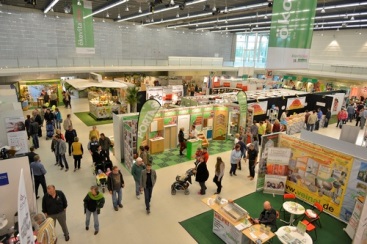 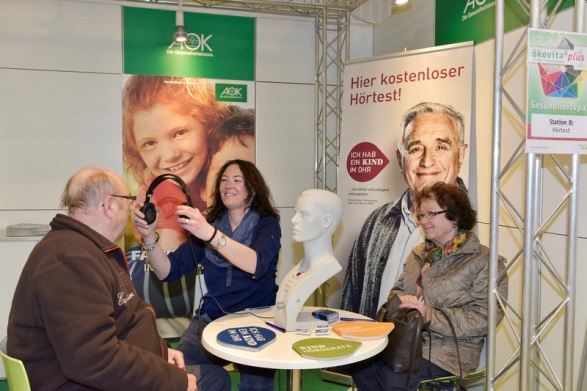 Fotos: Fotowerbung BernhardHinweis für die Redaktion:Die Fotos in Druckqualität und weitere Pressetextefinden Sie im Internet unter: http://oekovita.newswork.de